Parish of All Saints Stretford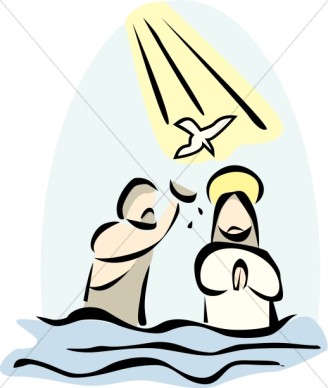 Sunday 10th January
Baptism of Christ
Today’s Music is from New Hymns and Worship SongsIntroit	266	This is the day Gradual 	52	Father God I wonder
Offertory	48	Do not be afraid
Communion 32	Broken for me
Recessional	198	O Lord, my GodReadings for today  –  p773Isaiah 43.1-7				David StarmerPsalm 29					Mandy TomkinsonActs 8.14-17				Billy TomkinsonLuke 3.15-17,21,22Intercessions:	Beryl DaviesLay Assistants: 	Billy Tomkinson		Valerie SmithSides People:	Duncan Gilbertson	Joan ThorleyTO REMEMBER IN OUR PRAYERS THIS WEEK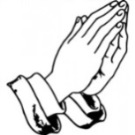 We pray for the sick and distressed and especially for: Ruth Rogers, Liz Palmer, Lennox Davidson, Karen, Will, Max Crompton, Mark Davies, Phil Wall, Allan Roberts, David West, Mark Roberts, Sean McGlade, Sylvia Brown, Sean,  Susan Fall, Chris Allen, Joan Hornby, Ros & Des Liburd, Simon Pitt and Stephen Tomkinson.We pray for the recently departed especially those that have died on their own this week.We pray for those whose names appear in our Book of Remembrance including: Evelyn Roots, Dorothy Bayley, Winifred Jenkinson, Edith Rutherford, Kate Green, Edward Cowsill, Gladys Skinner, Joy Hobson (Topping), Sarah Robertson, William Armstrong, Mary Ann Welch, Sylvia Lamb, Lily Tomkinson, Elsie Hodgson, Mary Smith and Gertrude Mouat.
May they each rest in peace and rise again in glory. AmenPSALM 29[R] The voice of the Lord is upon the waters, the glory of God thunders

Ascribe to the Lord, you gods, ascribe to the Lord glory and strength.
Ascribe to the Lord the glory due his name; worship the Lord in the beauty of holiness. [R]
The voice of the Lord is upon the waters; the God of glory thunders; the Lord is upon the mighty waters. The voice of the Lord is a powerful voice; the voice of the Lord is a voice of splendour. [R]
The voice of the Lord breaks the cedar trees; the Lord breaks the cedars of Lebanon; He makes Lebanon skip like a calf, and Mount Hermon like a young wild ox. [R]
The voice of the Lord splits the flames of fire; the voice of the Lord shakes the wilderness; the Lord shakes the wilderness of Kadesh. The voice of the Lord makes the oak trees writhe and strips the forests bare.
And in the temple of the Lord all are crying, ‘Glory!’ [R]
The Lord sits enthroned above the flood; the Lord sits enthroned as king for evermore. The Lord shall give strength to his people; the Lord shall give his people the blessing of peace. [R]THIS WEEKS SERVICESMon-Thurs	Morning Prayer (all welcome)		8amWednesday  	Mid-Week Eucharist 			9.45amReadings for next week – (17th Jan) Epiphany 2 p776 Isaiah 62.1-5				Albert MartynPsalm 36					Eva Clague1 Corinthians 12.1-11			Duncan GilbertsonJohn 2.1-11Intercessions:	June KettleLay Assistants: 	Beryl Davies		Margaret DawsonSides People:	Eva Leah		Sybil ToppingCHURCH NOTICES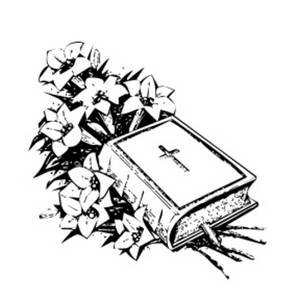 FLOWERS IN CHURCH: This week the flowers in church are in loving memory of Mary Ann Welch.PCC MEETING: Wednesday 13th January commencing at 7pm with Communion in the church. Meeting will commence at 7.30pm. PARISH CHRISTMAS LUNCH: Mandy has arranged a parish lunch for us at “The Melville” after church on Sunday 17th January. Cost will be approx. £12 for a 3 course Christmas dinner. We need to let them know about numbers so please ensure you have a place by providing a £5 deposit to Mandy.SONGS OF PRAISE: We will be having a Songs of Praise Sunday 24th January at 6.30pm. The service is open to all churches and all donations (monetary or items) will be split between the Booth Centre and Greenbank, we will also have the pleasure of meeting Sarah from Greenbank for an update.CTiS 2016 LENT STUDY: This year’s lent course is being prepared. This five-week study course brought to us by USPG and looks at the issue of migration and the movement of people. These are topics that are seldom out of the headlines and that touch all of us. Confirmed dates below, please Note St Ann’s change of day to Tuesday.
9th Feb                  Pancake party All Saints (Thurs)
18th Feb                Sevenways (Thurs)
25th Feb                St Matthews’s (Thurs)
1st Mar                  St Ann’s (Tues) (in sacristy or presbytery as social club not available)
10th Mar               German church (Thurs)
17th Mar               All Saints (Thurs)

Booklets will be provided at the Pancake party. More details can be found here > http://www.weareus.org.uk/resources/migrationintro/ Sharing the love of Christ, the Light of the World, with the people of Stretford.CHURCH CONTACTS Priest in Charge:	Revd. Luke Maguire	0161 865 1350Churchwarden:    	Beryl Davies		0161 865 9380PCC Secretary:    	Steve Worsley		0161 864 2069e-mail steveworsley65@gmail.comPCC Treasurer:    	Anthony Slack   e-mail antslack@btinternet.comWeddings, Reading of Banns, Baptisms and other matters may be arranged by contacting the Churchwarden or Secretary above.The church hall can be used as a meeting place or as a venue for your party? The hall is available for single events or regular meetings. Enquiries about booking the church-hall can be made by ringing theHall Booking Secretary Mon-Fri 9am-5pm (Muriel - 865 7171).Find out all about us on our website www.allsaintsstretford.org.ukCommunity groups @ CHURCHAre you looking to get involved?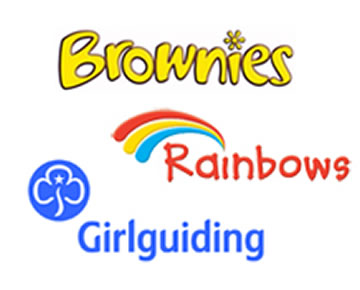 Rainbows – laura.j.heaton@hotmail.co.uk			MOB: 07814 645907Brownies – laura.j.heaton@hotmail.co.uk			MOB: 07814 645907Guides - steph@hannahmail.com		MOB: 07989 642138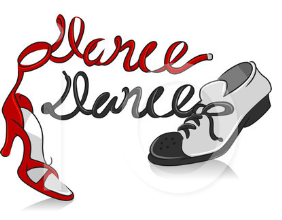 Dance – Lorraine MOB: 07891 757616